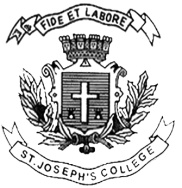 ST. JOSEPH’S COLLEGE (AUTONOMOUS), BANGALORE-27BA (VISUAL COMMUNICATION) – IV SEMESTERSEMESTER EXAMINATION: APRIL 2018 VCOE4216 Film AppreciationTime-1 ½ hrs				Max Marks-35This paper contains ONE printed page and three partsI. Answer all the following (5x1=5)1. The Camera angle that creates a sense of power and authority on a subject isa. Eye level angle b. Low angle c. High angle d. Dutch angle2. Who was the first person to put two shots together, thus creating the concept of editing, and ability to move between scenes?a. Bertrand Blier b. DW Griffith c. George Melies d. Carl Mayer3. Juxtaposing shots of an expressionless actor with shots of a dying woman, a bowl of soup and a child playing illustrates that the audience subconsciously fits  the actor’s expression to a perceived situation.a. Kuleshov effect b. Ruttmann’s theory c. Einstein’s theory d. The Richter effect4. The first Indian sound film wasa. Raja Harishchandra b. Kisan Kanya c. Alam Ara d. None of the above5. The optical illusion, where multiple discrete images blend into a single image in the human mind, is calleda. Persistence of vision b. Cornea effect c. Blend in effectII. Write short notes on any FOUR of the following in 100 words.       (4X5 = 20)6. Lumiere Brothers’ Cinematographe7. Mise-en-Scene8.180 degree rule9.Trip to the Moon10. Dolly zoomIII. Answer any ONE of the following in 250 words.    (1X10 = 10)11. Trace the history of Indian cinema with special reference to Guru Dutt12. Write a brief note on French new wave cinema and its characteristics.13. Take any film you watched and analyse the aesthetic aspects of film making as learned in the course.                                                                                                   VC-OE-6216